ZAŁOŻENIA EDUKACYJNE:CELE KATECHETYCZNE – WYMAGANIA OGÓLNE:Ukazanie szerszego pola interpretacji, kim jest Trzecia Osoba Boska.Zapoznanie się ze sposobem działania Ducha Świętego w życiu człowieka.Odkrycie potrzeby bycia świadkiem wiary. TREŚCI NAUCZANIA – WYMAGANIA SZCZEGÓŁOWE:WIEDZA:Uczeń potrafi wyjaśnić, kim jest Duch Święty.Uczeń wie, w jaki sposób przedstawiany jest Duch Święty w Starym i Nowym Testamencie. Uczeń definiuje pojęcie ruah.Uczeń potrafi wyjaśnić, w jaki sposób Duch Święty towarzyszy Jezusowi w Jego życiu.Uczeń potrafi wyjaśnić, w jaki sposób Duch Święty towarzyszy apostołom w ich życiu.Uczeń potrafi wyjaśnić, w jaki sposób Duch Święty działa w jego życiu.UMIEJĘTNOŚCI:Uczeń dostrzega działanie Ducha Św. w swoim życiu.Uczeń otwiera się  na działanie Ducha Świętego.Uczeń odpowiada na Boże wezwanie.Uczeń stara się naśladować Jezusa.Uczeń daje świadectwo wiary.METODY: rozmowa kierowana, praca w parach, analiza tekstów, praca w grupach, burza mózgów.ŚRODKI DYDAKTYCZNE: Pismo Święte, karty pracy z cytatami z Pisma Św., teksty z modlitwą św. Augustyna, karteczki z pracą domową (wypowiedź Alonso Schökela), komputer, rzutnik, ekran, teksty do analizy, plansze (3 zestawy), prezentacja multimedialna.PRZEBIEG KATECHEZY:CZYNNOŚCI WSTĘPNE:MODLITWA NA ROZPOCZĘCIE KATECHEZY:Duchu Święty,który oświecasz serca i umysły nasze,dodaj nam ochoty i zdolności,by nasza nauka była dla nas pożytkiemdoczesnym i wiecznym. Przez Chrystusa,Pana naszego.Amen.WPROWADZENIE:Ludzie, czyniąc znak krzyża często nie zastanawiają się nad tym, kim są poszczególne Osoby Trójcy Świętej. W Starym Testamencie Bóg dał się poznać jako Stwórca i Ojciec.W Nowym Testamencie uczniowie Jezusa zrozumieli, że jest On Przedwiecznym Słowem i Synem Ojca. Niewątpliwie najtrudniej jest im wskazać, kim jest Duch Święty?Duch Święty to najbardziej tajemnicza Osoba Trójcy Świętej, która w świadomości religijnej pozostaje niejako „na uboczu”. Przypomnijmy sobie zatem kilka biblijnych faktów o Trzeciej Osobie Trójcy Świętej.Postawienie pytania: Kim jest Duch Święty?Odpowiedź na to pytanie znajdziemy na kartach Pisma Świętego. Uczniowie pracują w parach. Każda para otrzymuje kartę pracy (zestaw A - Stary Testament lub zestaw B - Nowy Testament)  z wybranymi cytatami z Biblii opisującymi Ducha Świętego, w którym mają napisać, jak przedstawiony jest Duch Św. Uczniowie prezentują efekty swojej pracy.Podsumowanie:W Starym Testamencie  Duch Święty nie był jeszcze znany jako osoba. Jest to raczej tajemnicza moc Boża, którą posługiwał się Bóg w dziele stworzenia i zbawienia. Czytamy, że „wtedy to Bóg ulepił człowieka z prochu ziemi i tchnąłw jego nozdrza tchnienie życia, wskutek czego stał się człowiek istotą żywą” (Rdz 2, 7). Zdanie towskazuje, żeczłowiek ulepiony z prochu ziemi żyje, ponieważ Bóg przekazał mu swoje „tchnienie” „Tak mówi Pan Bóg, który stworzył i rozpiął niebo, rozpostarł ziemię wraz z jej plonami, dał ludziom na niej dech ożywczy i tchnienie tym, co po niej chodzą.”(Iz 42, 5); „I mnie też stworzył duch Boży, tchnienie Wszechmocnego i mnie uczyniło.”(Hi 33, 4). Ta moc Boża daje życie i jest nią właśnie Duch Święty.Pisarze Starego Testamentu na określenie Ducha Bożego używali terminu ruah, czyli tchnienie, powietrze, wiatr. Nikt z nas nie widzi wiatru, ale działanie wiatru można poznać po skutkach, jakie on sprawia. Wiatr przesuwa chmury, porusza drzewami. Duch Święty, tak jak wiatr, jest niewidoczny, nie można go zamknąć w żadnym pomieszczeniu ani zmierzyć, a jednak działa.  Tak samo oddech człowieka jest niewidoczny i ulotny, ale bez oddechu nie można żyć! Wiatr jako zjawisko atmosferyczne oznacza zawsze potężną siłę, tchnienie zaś, czyli oddech, oznacza życie.Dopiero Nowy Testament ukazuje nam, że Duch Boży to nie jakaś siła, wiatr, tchnienie czy moc, ale Osoba Boża.Wystarczy przeczytać kilka słów z Biblii,by się o tym przekonać. np. „Wtedy Duch wyprowadził Jezusa na pustynię, aby był kuszony przez diabła.”(Mt 4,1);„Nie wy będziecie mówili, lecz Duch Ojca waszego będzie mówił przez was.”(Mt 10,20);„A Pocieszyciel, Duch Święty, którego Ojciec pośle w moim imieniu, On was wszystkiego nauczy i przypomni wam wszystko, co Ja wam powiedziałem”( J 14,26); „Gdy jednak przyjdzie Pocieszyciel, którego Ja wam poślę od Ojca, Duch Prawdy, który od Ojca pochodzi, On będzie świadczył o Mnie”(J 15,26);„Jednakże mówię wam prawdę: Pożyteczne jest dla was moje odejście. Bo jeżeli nie odejdę, Pocieszyciel nie przyjdzie do was. A jeżeli odejdę, poślę Go do was”.(J 16,7)Duch Święty jest Bogiem. Nie jest On jakąś bezosobową mocą, energią Bożą ale jest Osobą Boską, jedną z Trzech Osób we wspólnocie Trójcy Świętej. ROZWINIĘCIE:Zabawa: „Co nam mówią obrazy?” Jest to zabawa z obrazami. W formie graficznej przedstawione jest działanie Ducha Świętego w życiu Pana Jezusa, w życiu Apostołów i życiu każdego z nas. Zadaniem uczniów jest odgadnięcie przekazu danego obrazu i dopasowanie do niego odpowiedniej planszy z wyjaśnieniem.Klasę dzielimy na trzy zespoły. Każda z grup otrzymuje inny zestaw plansz. Gr. I- Postawienie problemu: Duch Święty w życiu Jezusa.Zestaw 1: Duch Święty w życiu Jezusa.Gr. II- Postawienie problemu: Duch Święty w życiu Apostołów.Zestaw 2: Duch Święty w życiu Apostołów.Gr. III- Postawienie problemu: Duch Święty w moim życiu.Zestaw 3: Duch Święty w moim życiu.Grupy przypasowują plansze do siebie. Uczniowie, którzy skończą, zgłaszają się przez podniesienie ręki. Jeżeli zaproponowana wersja różni się od oryginału, nauczyciel mówi: „szukamy dalej”. Zadanie zostaje zaliczone, kiedy wszystkie elementy będą do siebie pasować.Na zakończenie zabawy, nauczyciel wyświetla prezentację multimedialną z właściwymi opisami. W ten sposób cała historia zostanie zrekonstruowana od początku do końca.PODSUMOWANIE: Praca domowa:Alonso Schökel stwierdził kiedyś, że chrześcijanina można przyrównać do Namiotu Spotkania na pustyni. Nosząc w sobie Świętego Ducha uświęcamy ten świat, który bez Boga staje się pustynią. Napisz, jak rozumiesz to przesłanie.MODLITWA NA ZAKOŃCZENIE:Modlitwa św. AugustynaOddychaj we mnie, Duchu Święty, abym święcie myślał.Przymuszaj mnie, abym święcie postępował.Pobudzaj mnie, abym miłował tylko to, co święte.Umacniaj mnie, abym strzegł tego, co dobre. Strzeż mnie, Duchu Święty, abym Cię nigdy nie utracił.ZAŁĄCZNIKI:Załącznik 1KARTA PRACY GR. A		KARTA PRACY GR. BZałącznik 2Zestaw 1: Duch Święty w życiu Jezusa.Zestaw 2: Duch Święty w życiu Apostołów.Zestaw 3: Duch Święty w moim życiu.Załącznik 3Modlitwa św. AugustynaOddychaj we mnie, Duchu Święty, abym święcie myślał.Przymuszaj mnie, abym święcie postępował.Pobudzaj mnie, abym miłował tylko to, co święte.Umacniaj mnie, abym strzegł tego, co dobre. Strzeż mnie, Duchu Święty, abym Cię nigdy nie utracił.Załącznik 4Praca domowa:Alonso Schökel stwierdził kiedyś, że chrześcijanina można przyrównać do Namiotu Spotkania na pustyni. Nosząc w sobie Świętego Ducha uświęcamy ten świat, który bez Boga staje się pustynią. Napisz, jak rozumiesz to przesłanie.p. Anna Kochanowska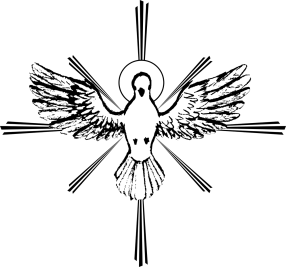 Przedział wiekowy: klasy IV-VI szkoły podstawowejAnna KochanowskaKatecheza może być rozłożona na 2 jednostki lekcyjneKatecheza może być rozłożona na 2 jednostki lekcyjneMaryja „znalazła się brzemienną za sprawą Ducha Świętego” (Mt 1, 18)Duch Święty towarzyszy Jezusowi od samego początku Jego wcielenia. Anioł Gabriel, wyjaśniając Maryi, w jaki sposób stanie się Matką Mesjasza, używa słów: „Duch Święty zstąpi na Ciebie i moc Najwyższego osłoni Cię” (Łk 1, 35)Anioł wyjaśnia też Józefowi: „nie bój się wziąć do siebie Maryi, twej Małżonki; albowiem z Ducha Świętego jest to, co się w Niej poczęło” (Mt 1, 20) Każdy wierzący, świadom obecności Ducha Świętego w każdym człowieku od początku powinien bronić, opiekować i zajmować się poczętym życiem. W życiu Jezusa taką rolę pełnił św. Józef. Opiekuje się Jezusem przed urodzeniem.Oto anioł Pański ukazał Józefowi we śnie i rzekł: Wstań, weź Dziecię i Jego Matkę i uchodź do Egiptu; pozostań tam, aż ci powiem; bo Herod będzie szukał Dziecięcia, aby Je zgładzić. On wstał, wziął w nocy Dziecię i Jego Matkę i udał się do Egiptu (Mt 2,13-14).Józef troszczy się o Jezusa, gdy jest zagrożone Jego życie. A oto otworzyły Mu się niebiosa i ujrzał Ducha Bożego zstępującego jak gołębica i przychodzącego na Niego (Mt 3,16).Chrzest w Jordanie to następny moment, w którym widzimy znak obecności Ducha Bożego w Jezusie. Zstępuje On na Jezusa.„Bóg namaścił Duchem Świętym i mocą Jezusa z Nazaretu” (Dz 10, 38).Po chrzcie w Jordanie Duch Święty dalej towarzyszy Jezusowi jako ten, który kieruje życiem                       i przygotowuje do pełnienia posługi. Wtedy Duch wyprowadził Jezusa na pustynię, aby był kuszony przez diabła (Mt 4,1).Duch Święty wyprowadza Jezusa na pustynię, ale to On daje Mu również moc do odrzucania pokus szatana.„Duch Pański spoczywa na Mnie, ponieważ Mnie namaścił i posłał Mnie, abym ubogim niósł dobrą nowinę, więźniom głosił wolność, a niewidomym przejrzenie; abym uciśnionych odsyłał wolnymi, abym obwoływał rok łaski od Pana” (Łk 4,18-19).Po kuszeniu Jezus powraca „w mocy Ducha do Galilei”, aby nauczać (Łk 4, 14-15).„Jezus rozradował się w Duchu Świętym i rzekł: Wysławiam Cię, Ojcze, Panie nieba i ziemi” (Łk 10, 21).Obecność Ducha Świętego widoczna jest w sposób szczególny w modlitwie Jezusa.„Kiedy nadszedł wreszcie dzień Pięćdziesiątnicy, znajdowali się wszyscy razem na tym samym miejscu. Nagle dał się słyszeć z nieba szum, jakby uderzenie gwałtownego wiatru, i napełnił cały dom, w którym przebywali. Ukazały się im też języki jakby z ognia, które się rozdzieliły, i na każdym z nich spoczął jeden. I wszyscy zostali napełnieni Duchem Świętym, i zaczęli mówić obcymi językami, tak jak im Duch pozwalał mówić.”(Dz 2,1-4).Cały ten fragment można odnieść do człowieka, na którego Duch Święty zostanie wylany. Na pierwszym miejscu czytamy o siedmiu darach Ducha – darze mądrości, darze rozumu, darze umiejętności, darze rady, darze męstwa, darze pobożności, darze„Tchnął na nich i powiedział im: Weźmijcie Ducha Świętego! Którym odpuścicie grzechy, są im odpuszczone, a którym zatrzymacie, są im zatrzymane” (J 20, 22-23).Jezus po zmartwychwstaniu przyszedł do uczniów zgromadzonych w wieczerniku i pozdrowiwszy ich napełnił mocą Ducha Świętego.Jezus oznajmił Apostołom: „Jeszcze wiele mam wam do powiedzenia, ale teraz jeszcze znieść nie możecie. Gdy zaś przyjdzie On, Duch Prawdy, doprowadzi was do całej prawdy” (J 16, 12-13).Te słowa mówią o działaniu Ducha Świętego w Kościele. Jeśli Jezus jest drogą, to Duch jest przewodnikiem, prowadzącym po tej drodze. Jest nauczycielem, który strzeże prawdy i pomaga ją odróżnić od fałszu.„Nikt nie może powiedzieć bez pomocy Ducha Świętego: Panem jest Jezus” (1 Kor 12, 3).Duch Święty podtrzymuje żywą pamięć o dziełach dokonanych przez Jezusa.W wyznaniu wiary powtarzamy formułę, że Duch Święty „mówił przez proroków”.Ojcowie Soboru (381 r.), chcieli poprzez te słowa podkreślić misję, jaką realizował odwiecznie Duch Święty we wszechświecie i wśród ludzi. Prorocy oznaczają tu wszystkich, którzy mówili i działali w imieniu Boga.To mówi Pan: „Oto mój Sługa, którego podtrzymuję, Wybrany mój, w którym mam upodobanie. Sprawiłem, że Duch mój na Nim spoczął”(Iz 42,1–4).Na każdego ochrzczonego człowieka zstępuje Duch Święty. Ponieważ sakrament chrztu włącza nas we wspólnotę Kościoła, przywraca utraconą przez grzech pierworodny więź z Ojcem, możemy się doszukiwać podobnego świadectwa Ducha o naszym przybranym synostwie Bożym.„Czyż nie wiecie, żeście świątynią Boga i że Duch Boży mieszka w was? Jeżeli ktoś zniszczy świątynię Boga, tego zniszczy Bóg. Świątynia Boga jest świętą, a wy nią jesteście”(1 Kor 3, 16-17).Należy to rozumieć w ten sposób, że w całym Kościele i w poszczególnych wiernych mieszka Duch.W Wyznaniu wiary Credo mówimy: „wierzę w Ducha Świętego, święty Kościół powszechny”.Duch Święty współtworzy Kościół, jest źródłem wspólnoty, jego powszechności i świętości.Dwanaście owoców Ducha Świętego: „miłość, wesele, pokój, cierpliwość, uprzejmość, dobroć, wspaniałomyślność, łaskawość, wierność, skromność, wstrzemięźliwość, czystość” (por. Ga 5,22-23).Owoce Ducha Świętego służą do tego, abyśmy w naszej codzienności, w naszych relacjach międzyludzkich, świadczyli o miłości Boga, nie tylko słowem, ale przede wszystkim życiem.„Nikt nie może powiedzieć bez pomocy Ducha Świętego: Panem jest Jezus” (1 Kor 12, 3).Trzecia Osoba Boska również nas przygotowuje przez różne wydarzenia życiowe do pełnienia konkretnych posług dla dobra Kościoła. To On pomaga nam przezwyciężyć to, co złe w naszym życiu.Duch Pański spoczywa na Mnie, ponieważ Mnie namaścił i posłał Mnie, abym ubogim niósł dobrą nowinę, więźniom głosił wolność, a niewidomym przejrzenie; abym uciśnionych odsyłał wolnymi, abym obwoływał rok łaski od Pana (Łk 4,18-19).Możemy wnioskować, że skoro na nas również spoczywa Duch Święty, to również jesteśmy namaszczeni i posłani do głoszenia Ewangelii. To Duch jest Tym, który daje w nas świadectwo.Nikt nie może powiedzieć bez pomocy Ducha Świętego: Panem jest Jezus (1Kor 12,3).Duch Święty uzdalnia nas do tego, abyśmy nie tylko naszymi ustami, ale przede wszystkim naszymi sercami i świadectwem życia wyznawali naszą wiarę w Jezusa jako jedynego Pana, któremu należy się wszelka chwała, cześć i uwielbienie oraz bezwzględne posłuszeństwo Jego Słowu.SIGLACYTATJAK PRZEDSTAWIONY JEST DUCH ŚWIĘTY?Rdz 2, 7Wtedy to Pan Bóg ulepił człowieka z prochu ziemi i tchnął w jego nozdrza tchnienie życia, wskutek czego stał się człowiek istotą żywą.Iz 42, 5Tak mówi Pan Bóg, który stworzył i rozpiął niebo, rozpostarł ziemię wraz z jej plonami, dał ludziom na niej dech ożywczy i tchnienie tym, co po niej chodzą.Hi 33, 4I mnie też stworzył duch Boży, tchnienie Wszechmocnego i mnie uczyniło.SIGLACYTATJAK PRZEDSTAWIONY JEST DUCH ŚWIĘTY?Mt 4,1Wtedy Duch wyprowadził Jezusa na pustynię, aby był kuszony przez diabła.Mt 10,20Nie wy będziecie mówili, lecz Duch Ojca waszego będzie mówił przez was.J 15,26Gdy jednak przyjdzie Pocieszyciel, którego Ja wam poślę od Ojca, Duch Prawdy, który od Ojca pochodzi, On będzie świadczył o MnieMaryja „znalazła się brzemienną za sprawą Ducha Świętego” (Mt 1, 18)Duch Święty towarzyszy Jezusowi od samego początku Jego wcielenia. Anioł Gabriel, wyjaśniając Maryi, w jaki sposób stanie się Matką Mesjasza, używa słów: „Duch Święty zstąpi na Ciebie i moc Najwyższego osłoni Cię” (Łk 1, 35)Anioł wyjaśnia też Józefowi: „nie bój się wziąć do siebie Maryi, twej Małżonki; albowiem z Ducha Świętego jest to, co się w Niej poczęło” (Mt 1, 20) Każdy wierzący, świadom obecności Ducha Świętego w każdym człowieku od początku powinien bronić, opiekować i zajmować się poczętym życiem. W życiu Jezusa taką rolę pełnił św. Józef. Opiekuje się Jezusem przed urodzeniem.Oto anioł Pański ukazał Józefowi we śnie i rzekł: Wstań, weź Dziecię i Jego Matkę i uchodź do Egiptu; pozostań tam, aż ci powiem; bo Herod będzie szukał Dziecięcia, aby Je zgładzić. On wstał, wziął w nocy Dziecię i Jego Matkę i udał się do Egiptu (Mt 2,13-14).Józef troszczy się o Jezusa, gdy jest zagrożone Jego życie. A oto otworzyły Mu się niebiosa i ujrzał Ducha Bożego zstępującego jak gołębica i przychodzącego na Niego (Mt 3,16).Chrzest w Jordanie to następny moment, w którym widzimy znak obecności Ducha Bożego w Jezusie. Zstępuje On na Jezusa.„Bóg namaścił Duchem Świętym i mocą Jezusa z Nazaretu” (Dz 10, 38).Po chrzcie w Jordanie Duch Święty dalej towarzyszy Jezusowi jako ten, który kieruje życiem                       i przygotowuje do pełnienia posługi. Wtedy Duch wyprowadził Jezusa na pustynię, aby był kuszony przez diabła (Mt 4,1).Duch Święty wyprowadza Jezusa na pustynię, ale to On daje Mu również moc do odrzucania pokus szatana.„Duch Pański spoczywa na Mnie, ponieważ Mnie namaścił i posłał Mnie, abym ubogim niósł dobrą nowinę, więźniom głosił wolność, a niewidomym przejrzenie; abym uciśnionych odsyłał wolnymi, abym obwoływał rok łaski od Pana” (Łk 4,18-19).Po kuszeniu Jezus powraca „w mocy Ducha do Galilei”, aby nauczać (Łk 4, 14-15).„Jezus rozradował się w Duchu Świętym i rzekł: Wysławiam Cię, Ojcze, Panie nieba i ziemi” (Łk 10, 21).Obecność Ducha Świętego widoczna jest w sposób szczególny w modlitwie Jezusa.„Kiedy nadszedł wreszcie dzień Pięćdziesiątnicy, znajdowali się wszyscy razem na tym samym miejscu.  Nagle dał się słyszeć z nieba szum, jakby uderzenie gwałtownego wiatru, i napełnił cały dom, w którym przebywali.  Ukazały się im też języki jakby z ognia, które się rozdzieliły, i na każdym z nich spoczął jeden.  I wszyscy zostali napełnieni Duchem Świętym, i zaczęli mówić obcymi językami, tak jak im Duch pozwalał mówić.”(Dz 2,1-4).Cały ten fragment można odnieść do człowieka, na którego Duch Święty zostanie wylany. Na pierwszym miejscu czytamy o siedmiu darach Ducha – darze mądrości, darze rozumu, darze umiejętności, darze rady, darze męstwa, darze pobożności, darze„Tchnął na nich i powiedział im: Weźmijcie Ducha Świętego! Którym odpuścicie grzechy, są im odpuszczone, a którym zatrzymacie, są im zatrzymane” (J 20, 22-23).Jezus po zmartwychwstaniu przyszedł do uczniów zgromadzonych w wieczerniku i pozdrowiwszy ich napełnił mocą Ducha Świętego.Jezus oznajmił Apostołom: „Jeszcze wiele mam wam do powiedzenia, ale teraz jeszcze znieść nie możecie. Gdy zaś przyjdzie On, Duch Prawdy, doprowadzi was do całej prawdy” (J 16, 12-13).Te słowa mówią o działaniu Ducha Świętego w Kościele. Jeśli Jezus jest drogą, to Duch jest przewodnikiem, prowadzącym po tej drodze. Jest nauczycielem, który strzeże prawdy i pomaga ją odróżnić od fałszu.„Nikt nie może powiedzieć bez pomocy Ducha Świętego: Panem jest Jezus” (1 Kor 12, 3).Duch Święty podtrzymuje żywą pamięć o dziełach dokonanych przez Jezusa.W wyznaniu wiary powtarzamy formułę, że Duch Święty „mówił przez proroków”.Ojcowie Soboru (381 r.), chcieli poprzez te słowa podkreślić misję, jaką realizował odwiecznie Duch Święty we wszechświecie i wśród ludzi. Prorocy oznaczają tu wszystkich, którzy mówili i działali w imieniu Boga.To mówi Pan: „Oto mój Sługa, którego podtrzymuję, Wybrany mój, w którym mam upodobanie. Sprawiłem, że Duch mój na Nim spoczął”(Iz 42,1–4).Na każdego ochrzczonego człowieka zstępuje Duch Święty. Ponieważ sakrament chrztu włącza nas we wspólnotę Kościoła, przywraca utraconą przez grzech pierworodny więź z Ojcem, możemy się doszukiwać podobnego świadectwa Ducha o naszym przybranym synostwie Bożym.„Czyż nie wiecie, żeście świątynią Boga i że Duch Boży mieszka w was? Jeżeli ktoś zniszczy świątynię Boga, tego zniszczy Bóg. Świątynia Boga jest świętą, a wy nią jesteście”(1 Kor 3, 16-17).Należy to rozumieć w ten sposób, że w całym Kościele i w poszczególnych wiernych mieszka Duch.W Wyznaniu wiary Credo mówimy: „wierzę w Ducha Świętego, święty Kościół powszechny”.Duch Święty współtworzy Kościół, jest źródłem wspólnoty, jego powszechności i świętości.Dwanaście owoców Ducha Świętego: „miłość, wesele, pokój, cierpliwość, uprzejmość, dobroć, wspaniałomyślność, łaskawość, wierność, skromność, wstrzemięźliwość, czystość” (por. Ga 5,22-23).Owoce Ducha Świętego służą do tego, abyśmy w naszej codzienności, w naszych relacjach międzyludzkich, świadczyli o miłości Boga, nie tylko słowem, ale przede wszystkim życiem.„Nikt nie może powiedzieć bez pomocy Ducha Świętego: Panem jest Jezus” (1 Kor 12, 3).Trzecia Osoba Boska również nas przygotowuje przez różne wydarzenia życiowe do pełnienia konkretnych posług dla dobra Kościoła. To On pomaga nam przezwyciężyć to, co złe w naszym życiu.Duch Pański spoczywa na Mnie, ponieważ Mnie namaścił i posłał Mnie, abym ubogim niósł dobrą nowinę, więźniom głosił wolność, a niewidomym przejrzenie; abym uciśnionych odsyłał wolnymi, abym obwoływał rok łaski od Pana (Łk 4,18-19).Możemy wnioskować, że skoro na nas również spoczywa Duch Święty, to również jesteśmy namaszczeni i posłani do głoszenia Ewangelii. To Duch jest Tym, który daje w nas świadectwo.Nikt nie może powiedzieć bez pomocy Ducha Świętego: Panem jest Jezus (1Kor 12,3).Duch Święty uzdalnia nas do tego, abyśmy nie tylko naszymi ustami, ale przede wszystkim naszymi sercami i świadectwem życia wyznawali naszą wiarę w Jezusa jako jedynego Pana, któremu należy się wszelka chwała, cześć i uwielbienie oraz bezwzględne posłuszeństwo Jego Słowu.